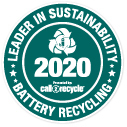 2020 Top 100 Leader in SustainabilityPresented by: Call2RecycleSOCIAL MEDIA POSTSThe following posts can be customized with your company’s name and links.Facebook{Company} is a @Call2Recycle 2020 Top 100 Leader in Sustainability! The annual award is given to top performing Call2Recycle program participants who show a commitment to consumer battery recycling. Twitter{Company} is proud to be a @Call2Recycle 2020 Top 100 Leader in Sustainability! {Company} joins a growing list of sustainability-driven businesses and organizations committed to consumer battery recycling. LinkedIn{Company} is pleased to announce their selection by @Call2Recycle as a 2020 Top 100 Leader in Sustainability. The annual award recognizes top performing Call2Recycle program participants who demonstrate a commitment to responsible battery recycling. 